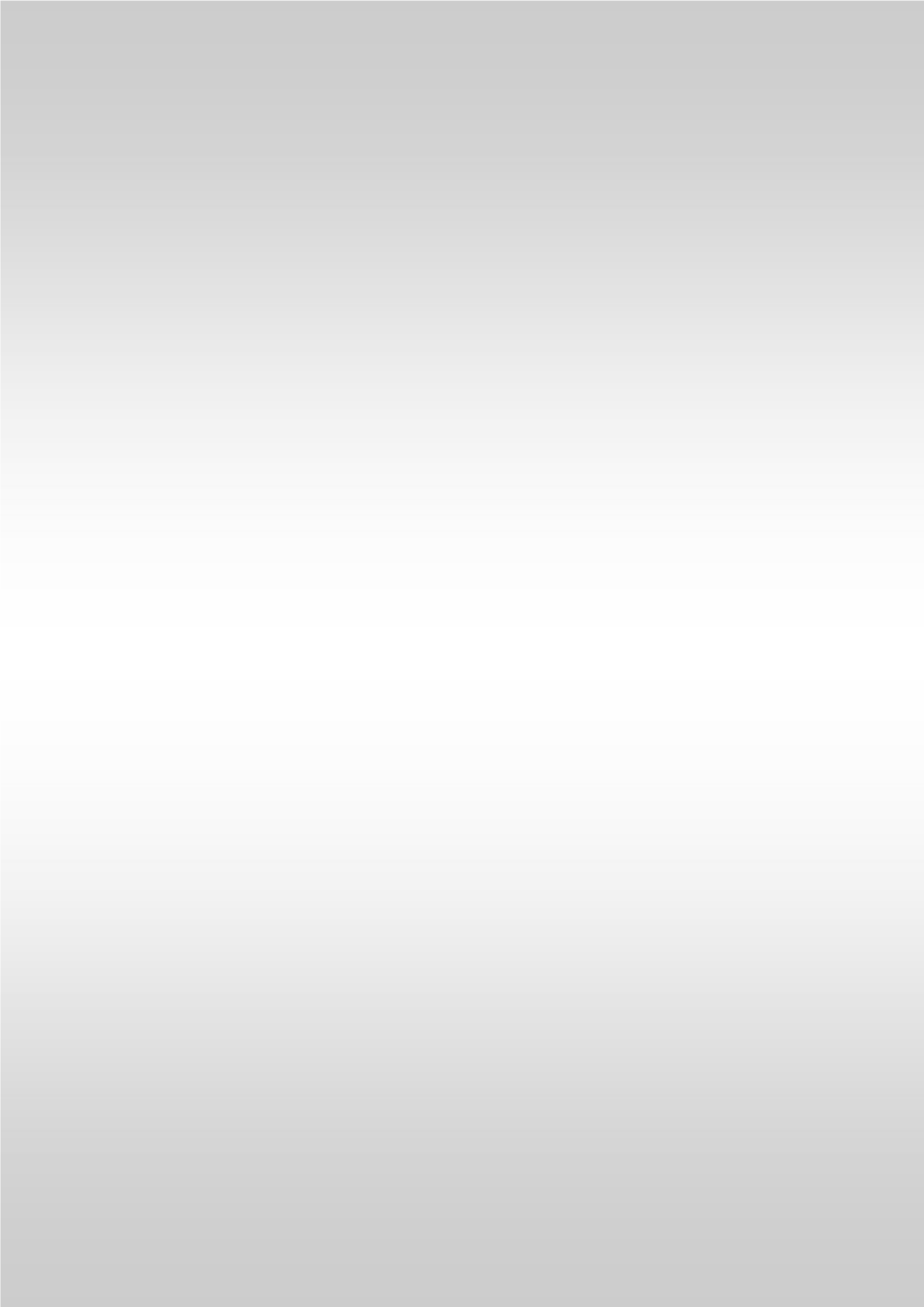 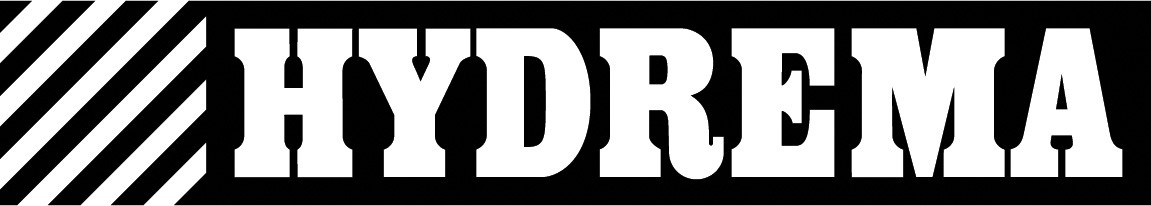 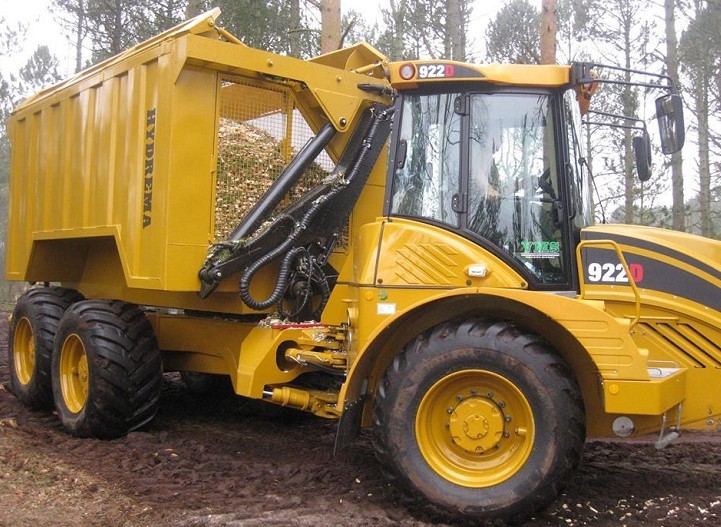 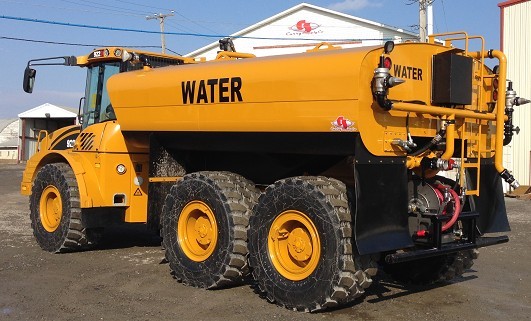 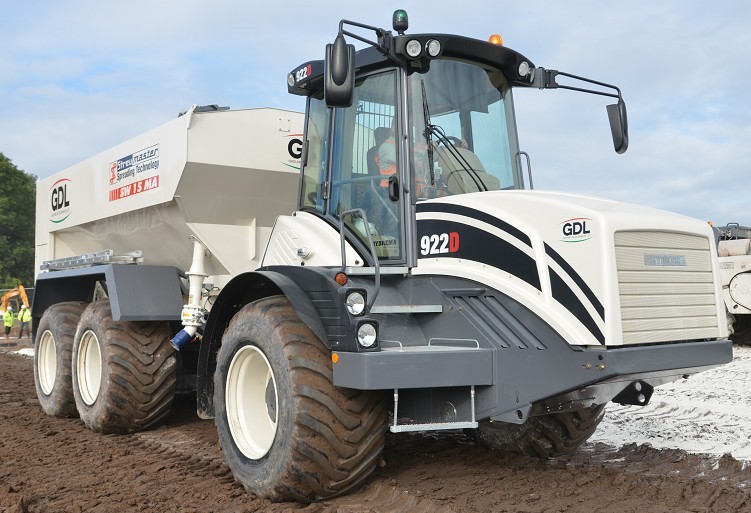 Více než jen dumper!!    HYDREMA nabízí více než jen multi-účelové nakladače, bagry a            sklápěče! Každý, kdo na internetu prohlíží webové stránky fy. HYDREMA najde řadu možných dalších řešeni. Obvykle mají  svůj původ na mezinárodním trhu.K dispozici je aplikace pro golfová hřiště - pro která je typ 912 vytvořen a je velmi oblíbený pro jeho šetrné chování při jízdě po pozemku.	     Nebo například vozidla pro zimní údržbu -  sypač se sněhovou radlicí,  nádrž na vodu - vozidla,            která zásobují vodou jak na velkých stavbách v suchých oblastech a udržují prach                      v přijatelných mezích.      Také je využívají hasiči v nerovném a náročném terénu.     Velmi krásný film je k vidění na      webu, kde tento stroj plně využívá svých předností  při přepravě štěpků, nebo hluboko v lese    nakácené a nadrcené  dřevo  přepraví přes kopec aby mohlo být později dopraveno k    zákazníkovi.      Díky své technické vyspělosti a konstrukci velkého objemu je dumper 922 jediná volba.Poslední zvláštní řešení nyní předvedla britská dceřinná společnost Hydrema.Skotské společnosti Ground Developments Limited (GDL) dodala dva stroje 922D 6x6 podvozek s nástavbou na rozmetání vápna.V současné době bylo také této firmě dodáno vozidlo, které je schopné plynule měnit rychlost posuvu podlahy a tím i měnit množství dávkování rozmetaného materiálu.    Vynikající vlastnosti těchto strojů jako je extrémně nízký tlak na půdu, obratnost a průjezdnost         terénem, pohodlí a výhled z kabiny řidiče a také nízké provozní náklady přesvědčili vedení           k objednání  dalšího stroje pro přepravu ovcí na jejich farmě.             BEST ČV, s.r.o. Červená Voda 51   561 61 mob. telefon: 736643696 736643545 info@best-stroje.cz www.best-stroje.cz www.stavebnistroje-prodejopravy.cz